INTERNATIONAL HYDROGRAPHIC	ORGANISATION HYDROGRAPHIQUE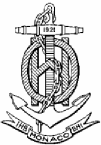 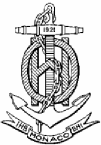 ORGANIZATION	INTERNATIONALENAUTICAL INFORMATION PROVISION
WORKING GROUP
(NIPWG)[A Working Group of the Hydrographic Services and Standards Committee (HSSC)]Chair Group Workshop (HSSC-CG) on strategy discussions	Date 29 April 2016Subject: NIPWG ContributionsReferences: HSSC 7/05HSSC7 invited the HSSC working groups to submit ideas for the IHO Strategic Plan and the IHO 
3-year Programme of Work.  The NIPWG input to the strategic discussion is provided as a list (see below) with explanatory notes.•	Expand the use of S-100o	S-100 should be provided in a way that it could be used globally and not only for ECDISo	S-100 should be open for extensions which are based on Marine GIS requestso	S-100 should support facets of the e-Navigation MSPso	S-100 should be provided in a way that customized extensions are supportedo	There should be broad adoption of S-100 beyond ECDIS to improve data sharing/access across the marine digital space while creating the framework for standardized streaming services•	Improve interactions with other HSSC WGso	The feedback time on submissions of other HSSC WGs should be reduced•	Enforce the activation of the IMO-IHO Data Model Harmonisation Groupo	This group would help prevent the duplication of work•	Improve Data Quality by cooperating with data supplierso	Data supplier should provide their data CATZOC conformanto	Data supplier should provide their data S-100 conformant to shorten implementation time•	Extension of CATZOC scopeo	CATZOC definitions should also take into account qualitatively-based information (i.e. words) as opposed to only quantitatively-based information (i.e. bathymetric data, positioning data, etc.)•	Responses on WG submissions should be done in an appropriate way and in advance so the proposing party has opportunity to review his submissions or to act accordinglyo	Management rules for submission and response time should be specified•	Increase Member State involvement in WGs, verify Member State involvement, raise awareness of the consequences are if Member States are not participating activelyo	MS should assign subject matter experts to WGso	MS can decide whether they are actively participating in the discussion or if they satisfied with the results. The latter case would automatically occur if the first option is not supported•	Underline the importance of interaction with other international bodies and projects like MONALISA, AVANTI and the IMO MSPs (expand the boundaries of the HSSC’s thinking)o	Active involvement would increase the view “beyond the HO borders”o	Involvement may provide better contributions in HSSC WG work•	Consider consequences of data streamingo	Define the core responsibility for HOs?o	Define ways to integrate data supplier into the information flowo	Consider legal aspects (official vs. unofficial data, data validation)•	Consider which S-100 ProdSpecs based products are needed to support the SOLAS Chapter V carriage requirement for Nautical Publication information.o	Is a revision of M-3 needed to specify the relevant content (ref to SOLAS Chapter V, Reg 2 and Reg 9)?•	Establishment of procedures for S-100 ProdSpecs based products that will replace Nautical Publications information •	Data productiono	Data checko	Data protectiono	Data deliveryOn behalf of NIPWG, 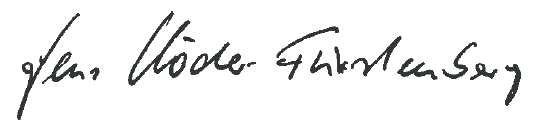 Jens Schröder-Fürstenberg, ChairmanChairman:Jens SCHRÖDER-FÜRSTENBERGjens.schroeder-fuerstenberg@bsh.deVice-Chairman:Edward HOSKENedward.hosken@ukho.gov.ukSecretary:Thomas LOEPERthomas.loeper@noaa.gov